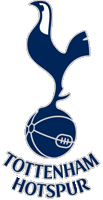 TOTTENHAM HOTSPUR SUPPORTERS SWEDENStyrelsemöte den 17 augusti 2016 kl. 20:30 – 22:00Närvarande: 	Johan Sjöström (ordförande)		Sverker Otterström (sekreterare)Thomas ErlandsonStig Henriksson Mathias BridfeltRobins Dronsfield	Peter StrömFrånvarande: 			Gunnar Peterson		Robin Nilsson1. Mötets öppnande  Ordförande öppnar mötet. 2. Föregående protokoll Protokollet från 5 maj godkändes och kan publiceras på hemsidan. 3. EkonomiTHSS har nu 1153 medlemmar. Styrelsen beslutade om att köpa in 400 ölglas avhängt att Unnebo kan sköta hanteringen av leveranserna och lagerhålla. Johan kontaktar Unnebo.4. Biljetter Vi får bara ansöka om 10 biljetter till varje match och på de första fyra matcherna har vi fått följande tilldelning 4, 10, 5, 5. Som tur är har många av de som blivit utan biljetter haft tur i THFCs lottning och fått biljetter den vägen. Vi har fått besked att vi kommer få ett större antal biljetter till en av hemmamatcherna i Champions League och kommer att få mer information efter lottningen av gruppspelet 25 augusti. 11 personer har köpt biljettpaket till gruppspelet via THSS.5. MedlemspaketMedlemspaketet är beställt men har tyvärr inte kommit än men kommer att skickas ut under v34. Till nästa år måste vi prioritera att detta är klart långt tidigare för att alla medlemmar ska få detta innan ligastarten.6. Uppföljning tidningenTidningen har blivit en succé och bidragit till att vi redan till ligastart är över 1100 medlemmar. Vid förra året var vi drygt 500 medlemmar samma tid. Styrelsen siktar på att komma ut med en ny tidning i slutet av nästa säsong.7. THSS GolfenÅrets golftävling spelas på Enköpings GK 24 september och det ser ut som att det blir fullsatt och att vi kommer få besök av några legender från Tottenham som är med och spelar. 8. ÅrsmötePreliminärt kommer årsmötet att hållas i Stockholm 22 oktober. 9. O’LearysVi har fått ett förslag som vi har kommenterat och har fått ett nytt förslag som till mångt och mycket är i paritet med tidigare avtal. Förhoppningen är att ett nytt avtal är på plats inom ett par veckor.10. Sociala medier idagMedlemsantalet är 23 mars 1153 jämfört med samma period förra året då vi var cirka 5-600.Nya Facebook-gruppen för matchsamlingar: 5 maj: 874st. Just nu: 920st. En ökning med 46 st b) Följare på de olika sociala mediernaFacebook 9.481 följer THSS (+1222 sedan förra mötet) Twitter 6.535 följer THSS (+127 sedan förra mötet)Instagram 8.147 följer THSS (+1078 sedan förra mötet)Följare augusti 2015 Facebook 7.113, Twitter 5.692 och Instagram 3.04911. Övriga frågor- Rapport från bussresan från Göteborg/Uddevalla till Oslo för att se Tottenham – InterGunnar Peterson arrangerade en medlemsresa till Oslo den 5 aug och vi var 24 som åkte (6 ifrån Göteborg och 18 ifrån Uddevalla). Fick mycket positiv feedback från de som deltog och allt gick bra. Inte minst matchen och utgången av den. Den gav också några nya medlemmar samt några som inte varit med på flera år. Inte minst tror jag att den var bra med sociala kontakter som skapades bland de som var med. Samt att det var såpass många yngre medlemmar med. Vi hade medlemmar ifrån Lysekil, Munkedal, Uddevalla, Vänersborg, Lidköping m.m. Ekonomiskt med 24 betalande (intäkt 6900kr) så kommer den nästan på öret att gå +/- nollFörslag att hylla medlemmar som har varit med alla år från starten 2004 antogs och Thomas ska ta fram ett förslag och presentera för styrelsen.Beslut togs att avskaffa ambassadörer med ansvar att anordna matchsamlingar. Thomas och Stig ska diskutera upplägg för matchsamlingar och styrelsemedlemmars närvaro på dessa.12. Nästa möte15 september 19:00 12. Ordförande avslutade mötet 22:15Vid protokolletSverker Otterström